8 December 2017 Baltic International Academy Daugavpils University Stradina Riga University Siedlce University of Natural Sciences and Humanities successfully conducted VI International Scientific Conference Transformational Processes in Law, Regional Economics and Economic Policies: Topical Economic, Political and Legal IssuesThe conference was attended by guests: Ambassador Extraordinary and Plenipotentiary of the Republic of Uzbekistan to Latvia Afzal Artykov, prof. RSU, Dean of the Faculty of Law, Dr.jur. Andrejs Vilks, Ass prof. and Dean of the Faculty of Social Sciences of the Daugavpils University Janis Teyvans, Associate Professor of the Russian Transport University Denis Iroshnikov. And also the founders of BIA S. Buka, V. Ņikiforov, and lecturers of the Academy, doctoral students and masters from different countries.
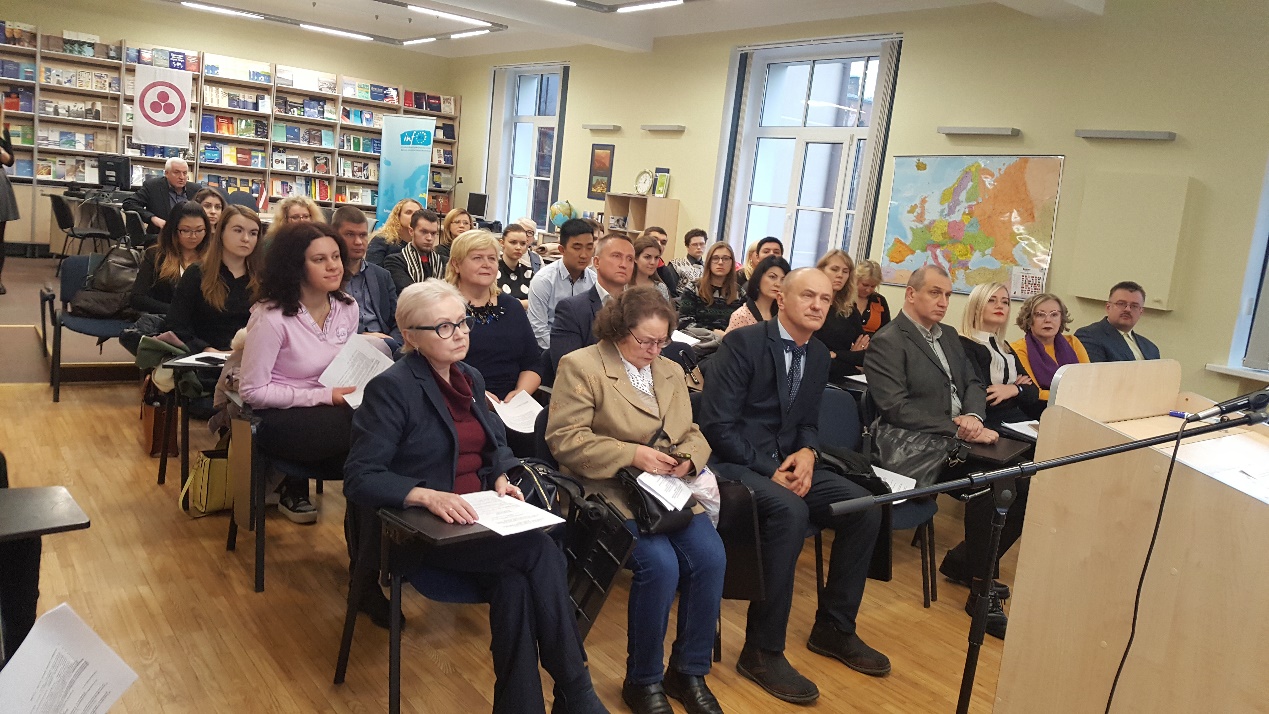 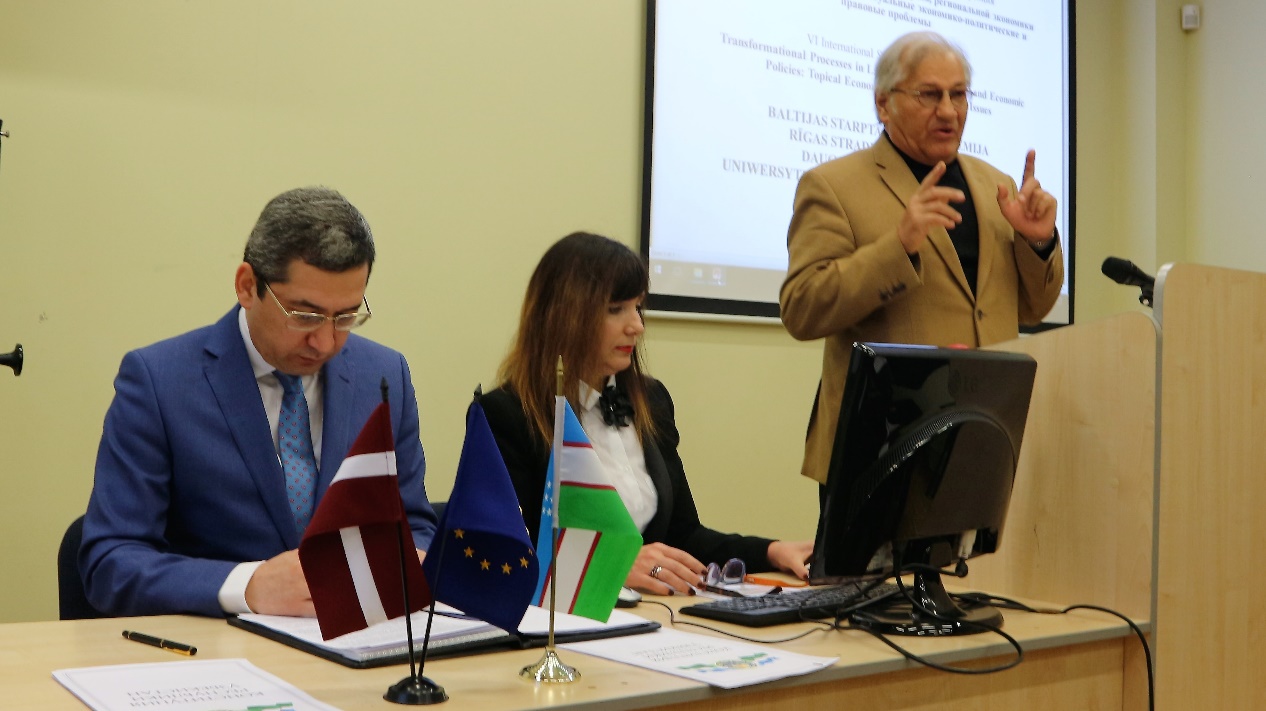 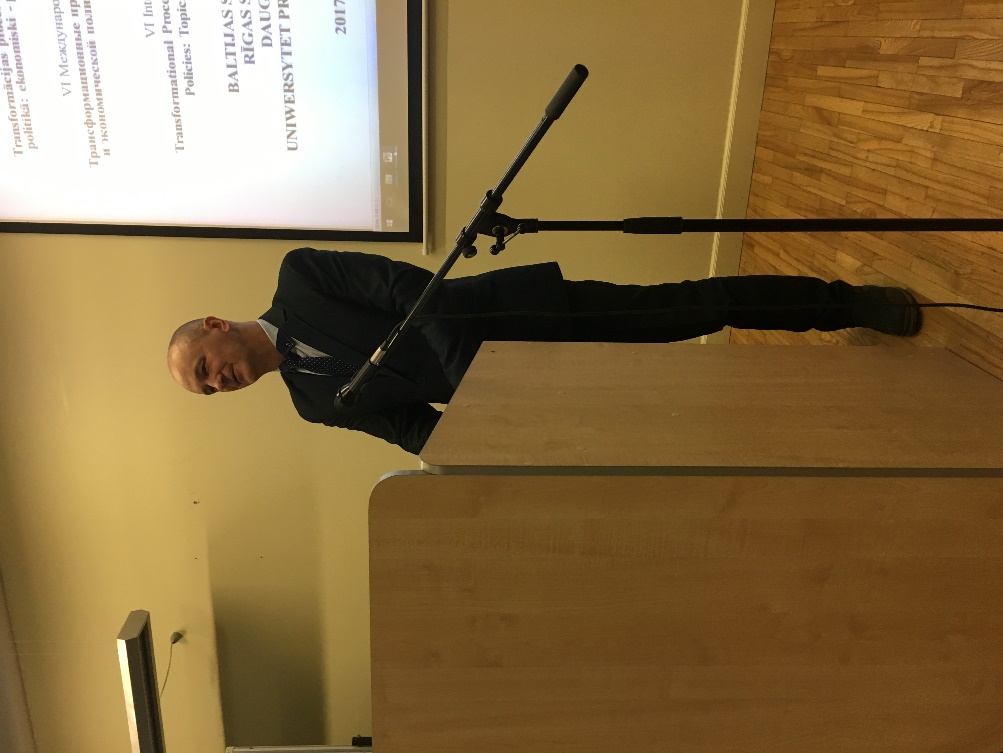 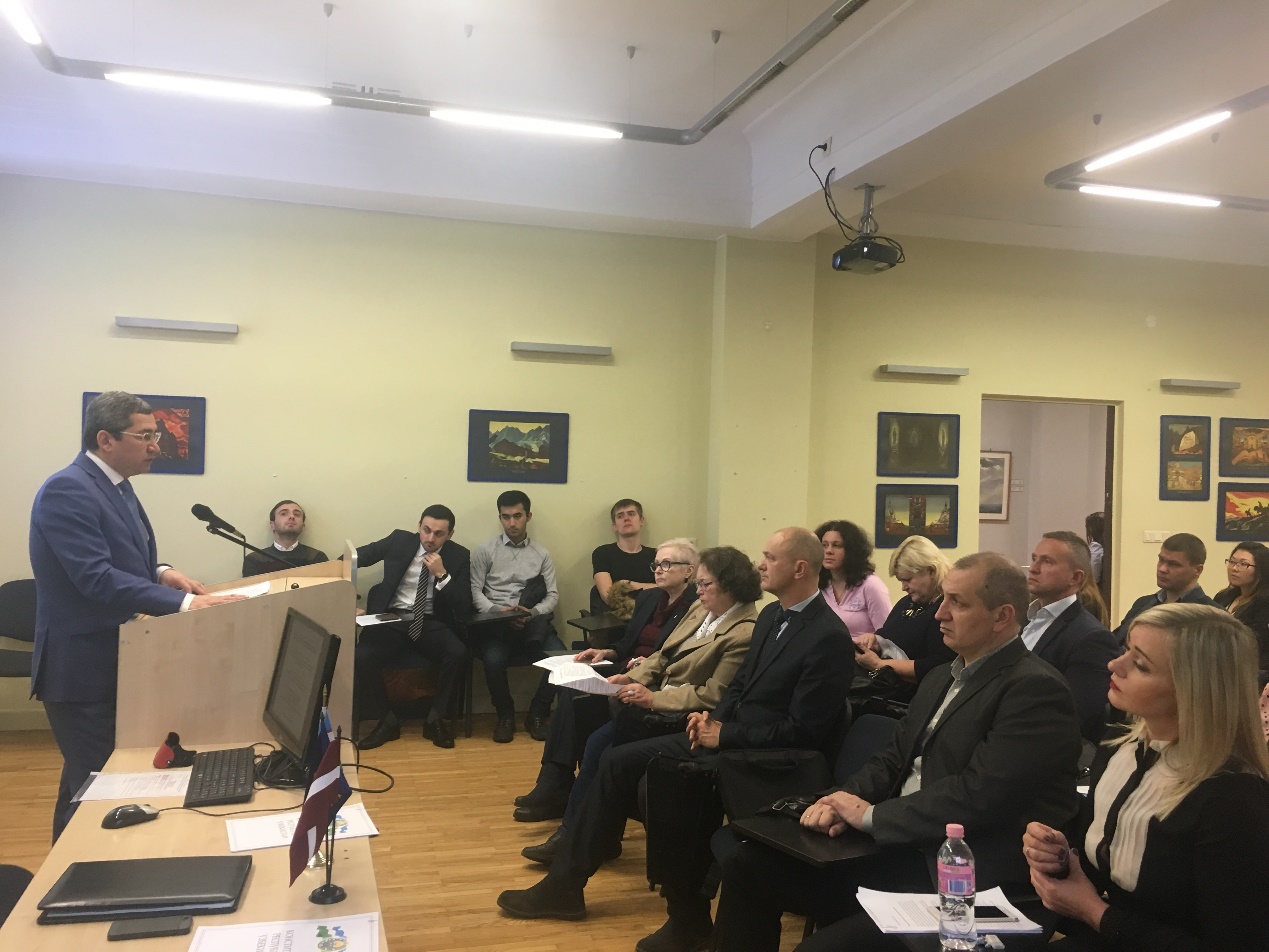 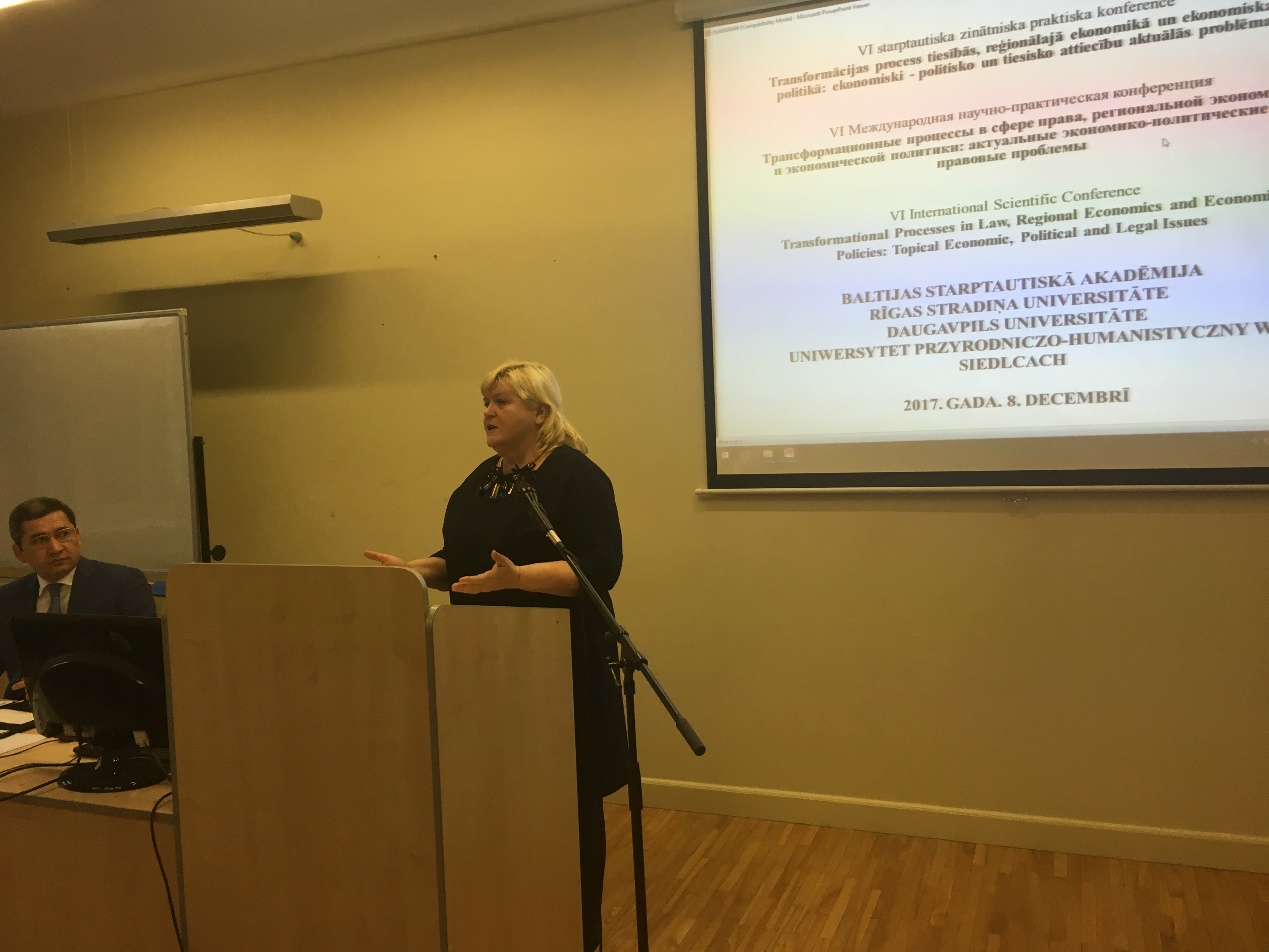 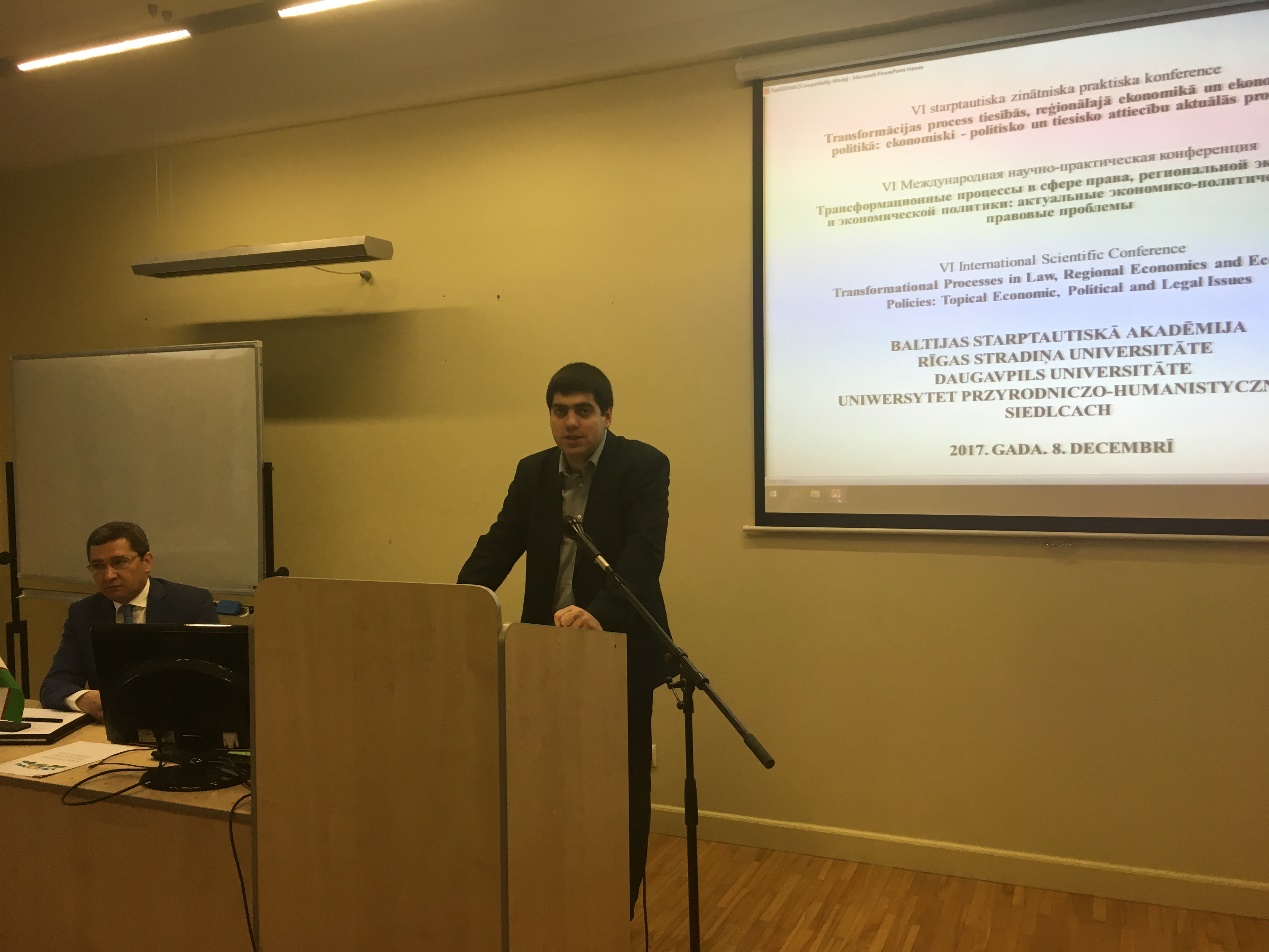 